Специалност „Интериорен дизайн“ІІ курс, І семестър, учебна 2018/2019 г.ДатаДенЧасПредметПреподавателЗала17.09.2018понеделник09.00-12.4013.30-16.30Екология в ИД Мениджмънт на качествотоинж. С. Лазарова проф. Ч. ДамяновЗала 2Зала 418.09.2018вторник09.00-12.0013.00-16.00ПредприемачествоОрганизация на проектантската дейностВ. Йорданов/Г. Палешниковарх. Р. ПетровАулаЗала 219.09.2018сряда09.00-12.4013.30-16.303 D maxПредприемачествоинж. А. РайдовскаВ. Йорданов/Г. Палешников Зала 2Аула20.09.2018четвъртък09.00-13.0014.00-17.00Мениджмънт на качеството   Вътрешно проектиране и обзавеждане     проф. Ч. Дамянов инж. В. ЕлшишкаЗала 4Зала 221.09.2018петък09.00-12.4013.30-16.30Архитектурно проетиранеВътрешно проектиране и обзавежданеарх. Р. Петровинж. В. ЕлшишкаЗала 2Зала 2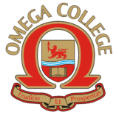 „ЧАСТЕН ПРОФЕСИОНАЛЕН КОЛЕЖ ОМЕГА“ ЕООДПловдив 4023, ул. „Вълко Шопов“ 14тел. 032/944544 GSM: 0882 933 561безплатен  национален телефон: 0800 900 11e-mail: omegacollegebg@gmail.comwww.collegeomega.com